ŞİRKET PROFİLİŞirket Logosu	: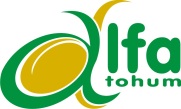 Firma Adı	:ALFA TOHUM TARIM GIDA  İNŞ.HAY.PAZ.SAN.ve TİC.LTD.ŞTİ.Adres		:Kurtuluş Mah.Ş.Kaymakam Rahmi Bey Cad.No:39 Gönen/BALIKESİRTelefon		:0.266.7727595Faks		:0.266.7628079E-mail		:info@alfatohum.comWeb sitesi	:www.alfatohum.com1.KİMLİĞİMİZŞirketin kısa tarihçesi (kuruluş tarihi, mevcut durum, varsa ihracat tecrübesi vs.) Merkezi Balıkesir  - Gönen’de bulunan Alfa Tohum 2007 yılında kurulmuş olup, Gönen Balıkesir ve Konya Yunak ilçelerinde 2 tohum eleme ve işleme tesisi ile yılda 28.000 ton tohum üretim kapasitesine sahiptir. Ayrıca  Tarla bitkileri (Arpa-Buğday-Tritikale-Çeltik-Yulaf v.b.), Endüstri bitkileri (Hibrit Mısır-Hibrit Ayçiçeği-Hibrit Şeker Pancarı v.d.), Yem bitkileri(Yonca-Sorgum Sudan Otu-Korunga-LoliumMultiflorumv.b.), Sebze (Bezelye-Fasulye-Ispanak  v.b.)tohumlarının üretimi, ithalatı, yurtiçi ve yurt dışında pazarlanması ve yeni çeşitler için araştırma-geliştirme (AR-GE) alanlarında faaliyet göstermektedir.Sorumlu kişi: Şinasi CoşkunHukuki statüsü: Limited Şirketiİşyerinde çalışanların sayısı (idare, üretim, toplam)1 Ziraat Yüksek Mühendisi,11 Ziraat Mühendisi5 Ziraat Teknikeri (Üretim Biriminde 3 Ziraat Mühendisi-2 Ziraat Teknikeri, Pazarlama ve teknik hizmette 9 Ziraat Mühendisi-3 Ziraat Teknikeri)6 işletme mezunu7 daimi işçi (kadrolu)15 geçici işçi  ile Toplam 45 kişi..Fabrikanın büyüklüğü/üretim/depolama olanakları: Gönen-Balıkesir ve Yunak -Konya İlçelerinde 6100 m2 kapalı alan ve 35.000 m2 lık 2 ayrı işletme ile toplam 28 bin ton / yıl üretim,10 bin ton/yıl stoklama yapabilme olanaklarına sahiptir.2.YAPTIĞIMIZ İŞİhracatçı:Azerbaycan-K.K.T.C  Ülkesine ihracaatİmalatçı:Hububat ve Endüstri Bitkilerinde ÜretimAcente:AgriObtentions-Fransa,VanWaveren-Almanya,DaltonSeed-İngiltere,MVSSeed-Amerika Birleşik Devletleri –ContinentalSemences-İtalya,MariboSeed-Danimarka acenteliğini gerçekleştirmektedir.Diğerleri:Syngenta-Türkiye,Conase-İtalya3.ÜRÜN GRUPLARIMIZÜrünler:Hububat (Buğday,Arpa,Yulaf,Tritikale-Çeltik v.b.)Endüstri Bitkileri (HibritMısır,HibritAyçiçeği,HibritŞeker Pancarıv.d.)YemBitkileri (Yonca,Sorgum Sudan Otu,Korunga,LoliumMultiflroumv.d.)Sebze (Bezelye,Fasulye,Ispanak v.b)4.GELECEĞİMİZŞirketimiz önümüzdeki 5 yıllık planında;  40.000 ton/yıl üretim, 20.000 ton/yıl stoklama kapasitesine ulaşmak amacıyla mevcut 2 işletmesine,2  yeni işletme ekleyerek kapasitesini büyütme hedefindedir.5.SERTİFİKALAR VS.6.DİĞERİnsan odaklı olarak çalışan şirketimiz, sürdürülebilir tarım sektöründe toplumun refah düzeyini ve yaşam kalitesiniartırmak  için  en kaliteli  ve üstün verimli  tohumları  en  yeni teknolojileri  kullanıp üreterek, Türkiye’nin önde gelen tohumcu kuruluşları arasında yer almak ve dış ülkelerde de pazar paylarını arttırmak için çalışmalarına devam etmektedir.